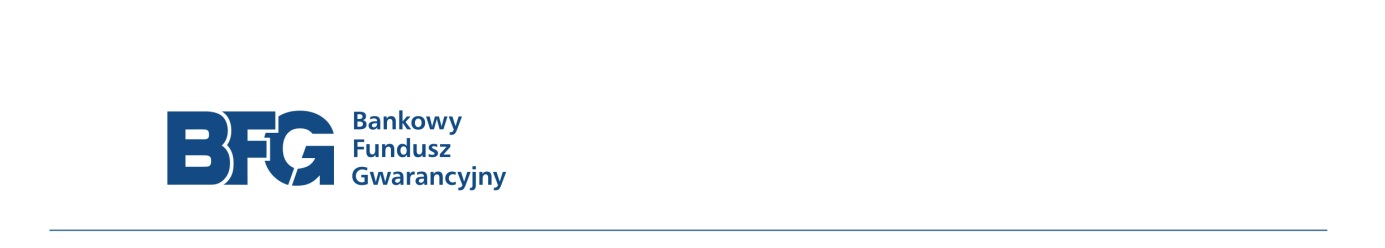 Załącznik Nr 3 do SWZOznaczenie sprawy: DAZ/ZP/16/2022……………………. , dnia ……………………. r.Formularz OfertyWykonawcaOFERTA dla Bankowego Funduszu Gwarancyjnegoul. ks. I. J. Skorupki 400-546 Warszawa OŚWIADCZENIAW odpowiedzi na ogłoszenie o zamówieniu na „Zakup i dostawa dwóch serwerów wraz z wdrożeniem na potrzeby Bankowego Funduszu Gwarancyjnego”, składamy niniejszą ofertę oświadczając, że:Wykonamy przedmiot zamówienia: 3 w terminie do 60 dni kalendarzowych od dnia podpisania umowy3 w terminie do 50 dni kalendarzowych od dnia podpisania umowy3 w terminie do 40 dni kalendarzowych od dnia podpisania umowy3 w terminie do 30 dni kalendarzowych od dnia podpisania umowy3 w terminie do 20 dni kalendarzowych od dnia podpisania umowydo przedmiotowych dokumentów, w tym zwłaszcza do opisu przedmiotu zamówienia i projektowanych postanowień umowy,  nie wnoszę żadnych zastrzeżeń i akceptuję je w pełni,w przypadku wyboru mojej oferty zobowiązuję się do zrealizowania przedmiotu zamówienia, zgodnie z warunkami zapisanymi w SWZ,uzyskaliśmy wszelkie niezbędne informacje do przygotowania oferty i wykonania zamówienia,w cenie oferty zostały uwzgędnione wszystkie koszty wykonania zamówienia,w przypadku wyboru mojej oferty zobowiązuję się do zawarcia umowy w miejscu i terminie określonym przez Zamawiającego,uważamy się za związanych niniejszą ofertą przez okres wskazany w SWZ,Oświadczamy, że akceptujemy warunki płatności za wykonanie zamówienia określone w SWZ i projektowanych postanowieniach umowy (Załącznik nr 7 do SWZ),zapoznaliśmy się z projektowanymi postanowieniami umowy, które są integralną częścią SWZ i akceptujemy je bez zastrzeżeń oraz zobowiązujemy się w przypadku wyboru naszej oferty do zawarcia umowy na określonych w nich przez Zamawiającego warunkach, w miejscu i terminie przez niego wyznaczonym wybór niniejszej oferty:	NIE prowadzi do powstania u Zamawiającego obowiązku podatkowego zgodnie z przepisami o podatku od towarów i usług;3	prowadzi do powstania u Zamawiającego obowiązku podatkowego zgodnie z przepisami o podatku od towarów i usług i wskazujemy poniżej nazwę (rodzaj) towaru lub usługi, których dostawa lub świadczenie będzie prowadzić do jego powstania oraz wskazujemy ich wartość bez kwoty podatku:Zamówienie zrealizujemy:3	BEZ udziału podwykonawców;3	z udziałem niżej wskazanych podwykonawców, jeśli są już znani:Następujące podmiotowe środki dowodowe można uzyskać za pomocą bezpłatnych i ogólnodostępnych baz danych:Nr rachunku bankowego, na który należy zwrócić wadium wniesione w pieniądzu:Zgodnie z art. 117 ust 4 ustawy Pzp wypełniają wyłącznie Wykonawcy wspólnie ubiegających się o udzielenie zamówienia: Zakres zamówienia realizowany przez poszczególnych Wykonawców:Oświadczamy, że informacje i dokumenty stanowiące tajemnicę przedsiębiorstwa 
w rozumieniu przepisów ustawy o zwalczaniu nieuczciwej konkurencji zostały złożone w osobnym pliku wraz z jednoczesnym zaznaczeniem, że jest to tajemnica przedsiębiorstwa. Pozostałe dokumenty niniejszej oferty oraz załączniki do niej są jawne i nie zawierają informacji stanowiących tajemnicę przedsiębiorstwa.Oświadczam, że wypełniłem obowiązki informacyjne przewidziane w art. 13 lub art. 14 RODO wobec osób fizycznych, od których dane osobowe bezpośrednio lub pośrednio pozyskałem w celu ubiegania się o udzielenie zamówienia publicznego w niniejszym postępowaniu.CENA OFERTYoświadczam, że cena zawiera wszelkie koszty jakie Wykonawca poniesie w związku z realizacją zamówienia,gwarantuję wykonanie niniejszego zamówienia zgodnie z treścią SWZ,Oferujemy wykonanie przedmiotu zamówienia, zgodnie z warunkami zawartymi w SWZ, za cenę jak niżej:zgodnie z wyliczeniami zwartymi w tabeli 1 poniżej:Tabela 1Wraz z ofertą składamy następujące oświadczenia i dokumenty:...............................................................Instrukcja wypełniania: stosować się do przypisów i wypełnić we wszystkich wykropkowanych miejscach, jeżeli dotyczy.Dokument należy podpisać kwalifikowanym podpisem elektronicznym, 
elektronicznym podpisem zaufanym lub elektronicznym podpisem osobistymPełna nazwa i adres Wykonawcy/ów:Numer VAT, jeżeli dotyczy:Jeżeli numer VAT nie ma zastosowania, proszę podać inny krajowy numer identyfikacyjny, jeżeli jest wymagany i ma zastosowanie.Adres pocztowy: Osoba lub osoby wyznaczone do kontaktów:Telefon:Adres e-mail:Adres skrytki na ePUAP:Adres strony internetowej Wykonawcy/ów:Rodzaj wykonawcy:Należy wskazać odpowiednio: mikroprzedsiębiorstwo, małe przedsiębiorstwo, średnie przedsiębiorstwo, jednoosobowa działalność gospodarcza, osoba fizyczna nieprowadząca działalności gospodarczej, inny rodzajlp.Nazwa (rodzaj)Wartość bez kwoty podatku1.…Lp.Firma podwykonawcyCzęść zamówienia, której wykonanie zostanie powierzone podwykonawcy1.…lp.Nazwa dokumentuAdres strony internetowej1.…Nr rachunku_________________________________________________________lp.Nazwa dokumentuUprawnienia poszczególnych Wykonawców i wskazanie usługi, która zostanie wykonana przez poszczególnych Wykonawców1.…Wynagrodzenie brutto(PLN)Stawka VATWynagrodzenie brutto(PLN)_____________ zł (słownie: ________)23%_____________ zł (słownie: ________)L.p.NazwaNazwa producenta,kod/kody producenta jednoznacznie określający/ce produkt/produkty, wersja oprogramowania, liczba sztuk  Cena jednostkowa nettoIlośćŁączna cena netto[kol.4 x kol. 5]Stawka podatku VAT(% lub zw.)Wartość podatku VAT [kol. 6 x kol.7]Wartość brutto 
[kol. 6 + kol. 8]kol. 1kol. 2kol. 3kol. 4kol. 5kol. 6kol. 7kol 8kol 91.Dostawa serwerów(sprzęt/urządzenia, oprogramowanie/subskrypcje)1a. Sprzęt/urządzenia[1]a) producent - ………..b) model - ………….c) kod produktu  -……………1b. Oprogramowanie/subskrypcje[2]:a. (należy wpisać nazwę producenta, kod produktu,, wersję oprogramowania) ……………… …………. zł2……………. zł23%……………. zł……………. zł2.Wdrożenie i konfiguracja systemu, dostarczenie dokumentacji powykonawczej zgodnie z wymaganiami określonymi w SWZ…………. zł1………………. zł23%………………. zł……………. zł3.Wsparcie techniczne i gwarancja na 36 miesięcy …………. zł2………………. zł23%………………. zł……………. zł4.Przeprowadzenie szkolenia zgodnie z wymaganiami określonymi w SWZ…………. zł1………………. zł23%………………. zł……………. złRAZEM:RAZEM:RAZEM:RAZEM:RAZEM:……………. zł23%……………… zł……………… zł